В соответствии с Федеральным законом от 25.02.1999 №39-ФЗ «Об инвестиционной деятельности в Российской Федерации, осуществляемой в форме капитальных вложений», Федеральным законом от 06.10.2003 №131-ФЗ «Об общих принципах организации местного самоуправления в Российской Федерации», Законом Кемеровской области от 26.11.2008 №102-ОЗ «О государственной поддержке инвестиционной, инновационной и производственной деятельности в Кемеровской области», в целях повышения инвестиционной привлекательности Новокузнецкого городского округа и содействия развитию предпринимательства на территории города, руководствуясь ст.40 Устава Новокузнецкого городского округа:1. Утвердить Порядок предоставления муниципальной поддержки субъектам инвестиционной и производственной деятельности в Новокузнецком городском округе согласно приложению №1.2. Утвердить состав комиссии по рассмотрению заявлений на включение в перечень приоритетных инвестиционных проектов, перечень организаций-экспортеров согласно приложению №3.3. Утвердить Положение о Комиссии по рассмотрению заявлений на включение в перечень приоритетных инвестиционных проектов, перечень организаций-экспортеров согласно приложению №2.4. Утвердить Приоритетные направления развития Новокузнецкого городского округа согласно приложению №4. 5. Отделу по работе со средствами массовой информации администрации города Новокузнецка (О.П. Антропова) опубликовать настоящее постановление в городской газете «Новокузнецк».6. Настоящее постановление вступает в силу после его официального опубликования.7. Контроль за исполнением настоящего постановления возложить на первого заместителя Главы города (Е.А. Бедарев).Приложение №1к постановлению администрациигорода Новокузнецкаот __________№___ПОРЯДОК ПРЕДОСТАВЛЕНИЯ МУНИЦИПАЛЬНОЙ ПОДДЕРЖКИ СУБЪЕКТАМ ИНВЕСТИЦИОННОЙ И ПРОИЗВОДСТВЕННОЙ ДЕЯТЕЛЬНОСТИ В НОВОКУЗНЕЦКОМ ГОРОДСКОМ ОКРУГЕ1. Общие положения1.1 Настоящий порядок разработан в соответствии с Федеральным законом от 25.02.1999 №39-ФЗ «Об инвестиционной деятельности в Российской Федерации, осуществляемой в форме капитальных вложений», Законом Кемеровской области от 02.07.2008 №66-ОЗ «Об инновационной политике Кемеровской области», Законом Кемеровской области от 26.11.2008 №102-ОЗ «О государственной поддержке инвестиционной, инновационной и производственной деятельности в Кемеровской области» и другими нормативными правовыми актами Российской Федерации, Кемеровской области и Новокузнецкого городского округа и регламентирует предоставлении муниципальной поддержки субъектам инвестиционной и производственной деятельности в Новокузнецком городском округе.1.2 Основные понятия, используемые в настоящем порядке:а) приоритетные направления развития Новокузнецкого городского округа (далее - приоритетные направления) – направления развития Новокузнецкого городского округа, установленные нормативно-правовыми актами Новокузнецкого городского округа как приоритетные;б) приоритетный инвестиционный проект – инвестиционный проект, включенный в Перечень приоритетных инвестиционных проектов Комиссией по рассмотрению заявлений на включение в перечень приоритетных инвестиционных проектов, перечень организаций-экспортеров;в) субъекты инвестиционной деятельности – юридические и физические лица, иностранные субъекты предпринимательской деятельности, осуществляющие на территории Новокузнецкого городского округа капитальные вложения в соответствии с законодательством Российской Федерации, Кемеровской области и Новокузнецкого городского округа с использованием только собственных либо собственных и привлеченных средств;г) субъекты производственной деятельности – юридические и физические лица, иностранные субъекты предпринимательской деятельности, осуществляющие производство продукции (товаров), переработку сырья, а также выполнение работ (услуг) на территории Новокузнецкого городского округа;д) градообразующее предприятие – юридическое лицо (филиал юридического лица), которое осуществляет деятельность на территории Новокузнецкого городского округа Кемеровской области и среднесписочная численность работников которого составляет не менее 10 процентов среднесписочной численности работников всех организаций, осуществляющих деятельность на территории Новокузнецкого городского округа Кемеровской области.е) муниципальная поддержка инвестиционной и производственной деятельности в Новокузнецком городском округе – установленные законодательством Новокузнецкого городского округа льготные условия осуществления инвестиционной и производственной деятельности для субъектов инвестиционной и производственной деятельности на территории Новокузнецкого городского округа;ж) производственная деятельность – производство продукции (товаров), переработка сырья, а также выполнение работ (услуг);з) организации-экспортеры – юридические лица и индивидуальные предприниматели, осуществляющие производственную деятельность на территории Новокузнецкого городского округа, часть выручки от реализации товаров (работ, услуг) которых в общем объеме выручки данной организации за налоговый период (отчетный период) либо весь объем выручки данной организации составила выручка от экспортируемых товаров (работ, услуг);и) собственники земельных участков – лица, являющиеся собственниками земельных участков;к) землепользователи – лица, владеющие и пользующиеся земельными участками на праве постоянного (бессрочного) пользования или на праве безвозмездного пользования;л) землевладельцы – лица, владеющие и пользующиеся земельными участками на праве пожизненного наследуемого владения;м) арендаторы земельных участков – лица, владеющие и пользующиеся земельными участками по договору аренды, договору субаренды;н) правообладатели земельных участков - собственники земельных участков, землепользователи, землевладельцы и арендаторы земельных участков.2. Принципы предоставления муниципальной поддержки. Сфера действия настоящего постановления2.1. Муниципальная поддержка инвестиционной и производственной деятельности осуществляется на основе следующих принципов:сочетание муниципальных интересов и интересов субъектов инвестиционной и производственной деятельности;поддержание конкуренции;гласность;объективность и экономическая обоснованность принимаемых решений;равноправие субъектов инвестиционной и производственной деятельности;обязательность исполнения принятых решений;взаимная ответственность органов местного самоуправления Новокузнецкого городского округа и субъектов инвестиционной и производственной деятельности;ясность и прозрачность (открытость) инвестиционного и производственного процесса в Новокузнецком городском округе.2.2 Действие настоящего порядка не распространяется:на резидентов технопарков, государственная поддержка которых регулируется специальными законами и иными нормативными правовыми актами Кемеровской области;на товаропроизводителей, являющихся предприятиями естественных монополий в соответствии с антимонопольным законодательством;на субъектов инвестиционной и производственной деятельности соответствующих одному из следующих требований: – проект является инвестиционным проектом по реконструкции, техническому перевооружению, модернизации и (или) дооборудованию градообразующего предприятия, а также иных предприятий, численность работников которых превышает пять тысяч человек;– ежегодная стоимость товаров (работ, услуг), приобретаемых у градообразующего предприятия, а также иных предприятий, численность работников которых превышает пять тысяч человек, превышает 50 процентов ежегодной стоимости всех товаров (работ, услуг), приобретаемых в целях осуществления экономической деятельности;– ежегодная выручка от реализации товаров (работ, услуг) градообразующего предприятия, а также иных предприятий, численность работников которых превышает пять тысяч человек, превышает 50 процентов ежегодной выручки, получаемой от реализации товаров (работ, услуг), произведенных (выполненных, оказанных) в результате осуществления экономической деятельности;2.3 Муниципальная поддержка субъектам инвестиционной и производственной деятельности не распространяется на организации в сферах:- финансовой деятельности;- оптовой и розничной торговли;- ремонта автотранспортных средств, мотоциклов и предметов личного пользования;- операций с недвижимым имуществом, аренде и предоставлению услуг; - жилой застройки;- строительства торговых площадей.2.4. Муниципальная поддержка не распространяется на субъектов инвестиционной и производственной деятельности:– находящихся в состоянии ликвидации (в том числе банкротства) или реорганизации;– имеющих неурегулированную просроченную задолженность по налогам, сборам и другим обязательным платежам в бюджетную систему Российской Федерации;– имеющих задолженность по оплате уставного капитала.3. Муниципальная поддержка инвестиционной деятельности в Новокузнецком городском округе3.1 Муниципальная поддержка инвестиционной деятельности в Новокузнецком городском округе (далее в настоящей главе - муниципальная поддержка) может осуществляться в следующих формах:1) установление субъектам инвестиционной деятельности и правообладателям земельных участков, на территории которых планируется реализация приоритетного инвестиционного проекта льгот по земельному налогу (для земельных участков кадастровой стоимостью не более 350 млн рублей);2) предоставление субъектам инвестиционной деятельности льгот по аренде имущества, являющегося муниципальной собственностью Новокузнецкого городского округа и необходимого для реализации приоритетных инвестиционных проектов;3) предоставление субъектам инвестиционной деятельности нефинансовых мер муниципальной поддержки, в том числе оказание организационной, информационной и консультационной помощи.4. Условия (критерии) предоставления муниципальной поддержки4.1 На предоставление муниципальной поддержки в формах, предусмотренных статьей 3 настоящего порядка, могут претендовать субъекты инвестиционной деятельности, инвестиционные проекты которых включены в Перечень приоритетных инвестиционных проектов (далее в настоящей главе - Перечень).4.2. Для включения в Перечень инвестиционные проекты должны соответствовать следующим условиям (критериям):осуществление инвестиций в приоритетные направления развития Новокузнецкого городского округа не менее 5 млн рублей;доля инвестиций в основной капитал в приоритетное направление развития Новокузнецкого городского округа, в общем объеме инвестиций в основной капитал должна составлять не менее 70 процентов;социальная значимость:увеличение количества рабочих мест:- для земельных участков, кадастровой стоимостью до 10 млн рублей – не менее 10 новых рабочих мест;- для земельных участков, кадастровой стоимостью от 10 до 20 млн рублей – не менее 15 новых рабочих мест;- для земельных участков, кадастровой стоимостью от 20 до 30 млн рублей – не менее 25 новых рабочих мест;- для земельных участков, кадастровой стоимостью от 30 до 40 млн рублей – не менее 30 новых рабочих мест;- для земельных участков, кадастровой стоимостью от 40 до 50 млн рублей – не менее 40 новых рабочих мест;- для земельных участков, кадастровой стоимостью от 50 до 75 млн рублей – не менее 55 новых рабочих мест;- для земельных участков, кадастровой стоимостью от 75 до 100 млн рублей – не менее 70 новых рабочих мест;- для земельных участков, кадастровой стоимостью от 100 до 140 млн рублей – не менее 100 новых рабочих мест;- для земельных участков, кадастровой стоимостью от 140 до 180 млн рублей – не менее 130 новых рабочих мест;- для земельных участков, кадастровой стоимостью от 180 до 250 млн рублей – не менее 180 новых рабочих мест;- для земельных участков, кадастровой стоимостью от 250 до 350 млн рублей – не менее 250 новых рабочих мест;– установление среднемесячной заработной платы в размере не ниже величины прожиточного минимума по Кемеровской области для трудоспособного населения;– увеличение суммы налоговых поступлений.4.3 Муниципальная поддержка оказывается на период окупаемости приоритетного инвестиционного проекта, но не может превышать два года с момента включения инвестиционного проекта в Перечень.В исключительных случаях при реализации субъектом инвестиционной деятельности приоритетного инвестиционного проекта, имеющего важное значение для социально-экономического развития Новокузнецкого городского округа, период оказания муниципальной поддержки может быть продлен решением Комиссии по рассмотрению заявлений на включение в перечень приоритетных инвестиционных проектов, перечень организаций-экспортеров, (далее – Комиссия), но не более чем на один год.Порядок и сроки предоставления соответствующих форм муниципальной поддержки, установленных настоящей главой, определяются муниципальными нормативными правовыми актами.5. Порядок включения инвестиционных проектов в Перечень5.1 Для включения инвестиционного проекта в Перечень субъектом инвестиционной деятельности в Комиссию подается заявление с приложением необходимых документов в соответствии с Приложениями 1 и 2 к настоящему порядку.Оригиналы документов подписываются руководителем организации и заверяются печатью организации (при наличии печати). Копии документов заверяются подписью руководителя организации или иного лица, уполномоченного им на это, и заверяются печатью организации (при ее наличии). Возможно представление прошитого многостраничного документа и заверение его в целом. При этом при прошивке многостраничного документа необходимо осуществить последовательную нумерацию всех листов в подшивке (пачке) и при заверении указать общее количество листов в подшивке (пачке). На оборотной стороне последнего листа должны быть проставлены следующие реквизиты: должность лица, заверившего копию, личную подпись, расшифровку подписи (инициалы, фамилию), дату заверения.5.2 Комиссия в срок не более 30 календарных дней со дня получения заявления и документов, указанных в пункте 1 настоящей статьи, организует проведение экспертной оценки данных документов, подготавливает на них заключение, постановление о включении инвестиционного проекта в Перечень, которое подлежит официальному опубликованию и проект соглашения об инвестиционной деятельности и организует его подписание со стороны субъекта инвестиционной деятельности.В случае принятия решения Комиссией о включении инвестиционного проекта в Перечень соглашение об инвестиционной деятельности (далее в настоящей главе также - соглашение) от имени Новокузнецкого городского округа подписывает Глава города Новокузнецка. Соглашение вступает в силу со дня вступления в силу указанного постановления.В случае отклонения Комиссией указанного заявления она извещает субъекта инвестиционной деятельности о своем мотивированном отказе в письменной форме в течение 7 рабочих дней со дня принятия соответствующего решения.6. Соглашение об инвестиционной деятельности6.1. Соглашение об инвестиционной деятельности заключается между Новокузнецким городским округом и субъектом инвестиционной деятельности (далее в настоящей главе также - стороны соглашения), в котором в соответствии с действующим законодательством устанавливаются конкретные формы муниципальной поддержки из числа предусмотренных статьей 3 настоящего порядка, а также следующие условия:1) права и обязанности сторон соглашения;2) объемы, направления и сроки вложения инвестиций;3) ответственность сторон соглашения за нарушение условий соглашения и порядок его досрочного расторжения;4) перечень и порядок представления отчетности;5) срок действия соглашения.6.2. Контроль за исполнением соглашений осуществляет Управление экономического развития, промышленности и инвестиций администрации города Новокузнецка (далее – Управление).7. Отчетность7.1 Субъекты инвестиционной деятельности, которым в соответствии с настоящим порядком предоставлена муниципальная поддержка, два раза в год представляют в Управление полугодовые отчеты о финансово-хозяйственной деятельности и информацию о ходе исполнения соглашений с приложением соответствующих подтверждающих документов.Указанную информацию и отчеты необходимо предоставлять в срок до 30 числа месяца следующего за отчетным периодом.7.2. В отчете  о финансово-хозяйственной деятельности отражается следующая информация: объем налогов, уплаченных в бюджет Новокузнецкого городского округа, количество созданных рабочих мест, среднемесячная заработная плата, объем капитальных вложений в основной капитал, объем отгруженных товаров собственного производства, прибыль (убыток) до налогообложения, рентабельность проданных товаров (работ, услуг), фонд заработной платы, среднесписочная численность работников на начало и конец отчетного периода, фотоматериалы о ходе реализации инвестиционного проекта.8. Исключение приоритетного инвестиционного проекта из Перечня8.1 Исключение приоритетного инвестиционного проекта из Перечня производится Комиссией в случаях:1) несоответствия условиям (критериям), установленным статьей 4 настоящего порядка;2) окончания периода предоставления муниципальной поддержки;3) неисполнения или ненадлежащего исполнения соответствующими субъектами инвестиционной деятельности требований, предусмотренных настоящим порядком, иными нормативными правовыми актами Российской Федерации, Кемеровской области и Новокузнецкого городского округа;4) неисполнения или ненадлежащего исполнения соответствующими субъектами инвестиционной деятельности условий соглашения.В случае исключения приоритетного инвестиционного проекта из Перечня по основаниям, установленным подпунктами 1, 3 и 4 настоящей статьи, предоставление муниципальной поддержки соответствующему субъекту инвестиционной деятельности прекращается.9. Муниципальная поддержка организаций-экспортеров в Новокузнецком городском округе9.1 Муниципальная поддержка организаций-экспортеров в Новокузнецком городском округе (далее в настоящей главе - муниципальная поддержка) может осуществляться в следующих формах:1) установление организациям-экспортерам льгот по земельному налогу, на земельные участки, на территории которых осуществляется производство экспортируемой продукции;2) предоставление организациям-экспортерам льгот по аренде имущества, являющегося муниципальной собственностью Новокузнецкого городского округа и необходимого для реализации производственной деятельности;3) предоставление организациям-экспортерам нефинансовых мер муниципальной поддержки, в том числе оказание организационной, информационной и консультационной помощи.10. Условия (критерии) предоставления муниципальной поддержки10.1 На предоставление муниципальной поддержки в формах, предусмотренных статьей 9 настоящего порядка, могут претендовать субъекты производственной деятельности, включенные в Перечень организаций-экспортеров (далее в настоящей главе - Перечень).10.2 Для включения в Перечень субъекты производственной деятельности должны соответствовать следующим условиям (критериям):1) наличие заключенного договора о поставке товаров (выполнении работ, оказании услуг) налоговому резиденту не Российской Федерации и осуществлении предмета указанного договора за пределами Российской Федерации;2) осуществление производственной деятельности в приоритетных направлениях развития Новокузнецкого городского округа.10.3 В Перечень не включаются субъекты производственной деятельности осуществляющие производственную деятельность менее года.10.4 Муниципальная поддержка предоставляется в течение одного года с момента включения субъекта производственной деятельности в Перечень.Порядок и сроки предоставления соответствующих форм муниципальной поддержки, установленных настоящей главой, определяются специальными нормативно-правовыми актами администрации города Новокузнецка и Новокузнецкого городского Совета народных депутатов.10.5 Муниципальная поддержка в форме установления льгот по земельному налогу предоставляется организациям-экспортерам по одному виду продукции единовременно.11. Порядок включения организации-экспортера в Перечень11.1 Для включения субъекта производственной деятельности в Перечень организаций-экспортеров в Комиссию подается заявление, оформленное в соответствии с приложением №1 к настоящему порядку, с приложением необходимых документов.Перечень прилагаемых к заявлению необходимых документов утверждается приложением №2 к настоящему ПорядкуОригиналы документов подписываются руководителем организации и заверяются печатью организации (при наличии печати). Копии документов заверяются подписью руководителя организации или иного лица, уполномоченного им на это, и заверяются печатью организации (при ее наличии). Возможно представление прошитого многостраничного документа и заверение его в целом. При этом при прошивке многостраничного документа необходимо осуществить последовательную нумерацию всех листов в подшивке (пачке) и при заверении указать общее количество листов в подшивке (пачке). На оборотной стороне последнего листа должны быть проставлены следующие реквизиты: должность лица, заверившего копию, личную подпись, расшифровку подписи (инициалы, фамилию), дату заверения.11.2 Комиссия в срок не более 30 календарных дней со дня получения заявления и документов, указанных в пункте 1 настоящей статьи, организует проведение экспертной оценки данных документов, подготавливает на них заключение, постановление о включении субъекта производственной деятельности в Перечень, которое подлежит официальному опубликованию и проект соглашения о производственной деятельности, направленной на экспорт и организует его подписание со стороны организации. В случае принятия решения Комиссией о включении субъекта производственной деятельности в Перечень соглашение о производственной деятельности, направленной на экспорт (далее в настоящей главе также - соглашение) от имени Новокузнецкого городского округа подписывает Глава города Новокузнецка либо по его поручению первый заместитель Главы города Новокузнецка. Соглашение вступает в силу со дня вступления в силу указанного постановления.В случае отклонения Комиссией указанного заявления она извещает субъект производственной деятельности о своем мотивированном отказе в письменной форме. 12. Соглашение о производственной деятельности, направленной на экспорт12.1 Соглашение о производственной деятельности, направленной на экспорт, заключается между Новокузнецким городским округом и субъектом производственной деятельности (далее в настоящей главе также - стороны соглашения), в котором в соответствии с действующим законодательством устанавливаются конкретные формы муниципальной поддержки из числа предусмотренных статьей 9 настоящего порядка, а также следующие условия:1) права и обязанности сторон соглашения;2) технико-экономические показатели производственной деятельности;3) объемы, направления и результаты производственной деятельности, направленной на экспорт;3) ответственность сторон соглашения за нарушение условий соглашения и порядок его досрочного расторжения;4) перечень и порядок представления отчетности;5) срок действия соглашения.12.2 Если после вступления в силу соглашения принят закон Кемеровской области, нормативно-правовой акт Новокузнецкого городского округа, устанавливающий обязательные для сторон нормы иные, чем те, которые действовали при заключении соглашения, условия соглашения сохраняют силу и действуют в части, не противоречащей федеральному законодательству.12.3 Контроль за исполнением соглашений осуществляет Управление.13. Отчетность13.1 Субъекты производственной деятельности, которым в соответствии с настоящим порядком предоставлена муниципальная поддержка, 2 раза в год представляют в Управление полугодовые отчеты о финансово-хозяйственной деятельности и информацию о ходе исполнения соглашений с приложением соответствующих подтверждающих документов.Указанную информацию и отчеты необходимо предоставлять в срок до 30 числа месяца следующего за отчетным периодом.13.2. В отчете  о финансово-хозяйственной деятельности отражается следующая информация: объем налогов, уплаченных в консолидированный бюджет Новокузнецкого городского округа, количество созданных рабочих мест, среднемесячная заработная плата, объем капитальных вложений в основной капитал, объем отгруженных товаров собственного производства, доля выручки от реализации товаров в общем объеме выручки за налоговый период (отчетный период) от экспортируемых товаров, прибыль (убыток) до налогообложения, рентабельность проданных товаров (работ, услуг), фонд заработной платы, среднесписочная численность работников на начало и конец отчетного периода, фотоматериалы продукции, реализуемой на экспорт, товарную накладную (акт выполненных работ, акт об оказании услуг) либо иной документ, подтверждающий передачу продукции (выполнение работ, оказание услуг) за пределами Российской Федерации.14. Исключение организации-экспортера из Перечня14.1 Исключение субъекта производственной деятельности из Перечня производится Комиссией в случаях:1) несоответствия условиям (критериям), установленным статьей 10 настоящего порядка;2) окончания периода предоставления муниципальной поддержки;3) неисполнения или ненадлежащего исполнения соответствующими субъектами производственной деятельности требований, предусмотренных настоящим порядком, иными нормативными правовыми актами Российской Федерации, Кемеровской области и Новокузнецкого городского округа;4) неисполнения или ненадлежащего исполнения соответствующими субъектами производственной деятельности условий соглашения.В случае исключения субъекта производственной деятельности из Перечня по основаниям, установленным подпунктами 1, 3 и 4 настоящей статьи, предоставление муниципальной поддержки соответствующей субъектам производственной деятельности прекращается.15. Иные и заключительные положения15.1 Анализ эффективности предоставления муниципальной поддержки инвестиционной и производственной деятельности15.1.1 С целью анализа эффективности предоставления муниципальной поддержки инвестиционной и производственной деятельности в формах, предусмотренных статьями 3, 9 и 15 настоящего порядка, Управление ежегодно в срок до 10 августа составляет и представляет в Комитет городского контроля города Новокузнецка аналитический отчет о финансовых результатах оказания этой муниципальной поддержки.15.1.2 Информация, необходимая для составления аналитических отчетов о результатах оказания муниципальной поддержки инвестиционной и производственной деятельности, представляется в Управление субъектами инвестиционной и производственной деятельности ежегодно в срок до 20 июля.Приложение №1к Порядку предоставления муниципальной поддержки субъектам инвестиционной и производственной деятельности в Новокузнецком городском округеФормаЗаявление на включение в перечень приоритетных инвестиционных проектов, перечень организаций-экспортеровДата	 Подпись* - для инвестиционных проектовПриложение №2к Порядку предоставления муниципальной поддержки субъектам инвестиционной и производственной деятельности в Новокузнецком городском округеПеречень документов, необходимых для рассмотрения инвестиционного проекта на заседании КомиссииЗаявление на включение в перечень приоритетных инвестиционных проектов, перечень организаций-экспортеров;бизнес-план инвестиционного проекта, отражающий основные социальные, производственные и экономические показатели, расчет срока окупаемости инвестиционного проекта по форме установленной постановлением администрации от 01.11.2016 №161 «Об утверждении Регламента сопровождения инвестиционных проектов по принципу «одного окна» на территории Новокузнецкого городского округа» с приложением финансового обоснования, составленный не ранее чем за один год до даты подачи заявления;презентация инвестиционного проекта;паспорт, анкета и график реализации нового инвестиционного проекта по формам согласно приложению №4 к Порядку предоставления муниципальной поддержки субъектам инвестиционной и производственной деятельности в Новокузнецком городском округе;справка о средней численности работников за предшествующий календарный год (с учетом всех работников, в том числе работающих по гражданско-правовым договорам или по совместительству с учетом реально отработанного времени, работников представительств, филиалов и других обособленных подразделений), заверенная подписью руководителя и печатью (при наличии печати). Для вновь созданных (зарегистрированных) субъектов инвестиционной деятельности в течение того года, в котором они созданы (зарегистрированы), - справка о средней численности работников за период, прошедший со дня их государственной регистрации до даты подачи заявления (с учетом всех работников, в том числе работающих по гражданско-правовым договорам или по совместительству с учетом реально отработанного времени, работников представительств, филиалов и других обособленных подразделений), заверенная подписью руководителя и печатью (при наличии печати);копия представленного в налоговый орган документа, подтверждающего величину выручки от реализации товаров (работ, услуг) за предшествующий календарный год без учета налога на добавленную стоимость, заверенная подписью руководителя субъекта инвестиционной деятельности и печатью (при наличии печати). Для вновь созданных (зарегистрированных) субъектов инвестиционной деятельности данный документ предоставляется за календарный год, в котором они созданы (зарегистрированы);информация, подтверждающие документы (при наличии) о наличии собственных источников финансирования у субъекта инвестиционной деятельности (подтверждается наличием заключенных договоров займа, информацией о наличии прибыли от текущей деятельности, решением учредителей об увеличении уставного капитала компании для реализации проекта, иными документами, свидетельствующими о наличии собственных средств для реализации проекта);информация, подтверждающие документы (при наличии) о наличии заемных источников финансирования у субъекта инвестиционной деятельности (подтверждается наличием решений кредитных учреждений о предоставлении финансирования/заключенных кредитных договоров или договоров займа) (при наличии);годовая бухгалтерская (финансовая) отчетность (формы 1,2,3,4,5,6) субъекта инвестиционной деятельности (и связанных с ним юридических лиц, в случае финансирования ими проекта) за 3 года (или за весь период хозяйственной деятельности, если он меньше 3 лет) с отметкой или квитанцией о приеме (в случае отправки по электронным каналам связи) налогового органа (заверенная копия) с расшифровкой статей разделов «Долгосрочные обязательства» и «Краткосрочные обязательства», превышающих 5% соответствующего раздела;копии договоров на приобретение оборудования и осуществление строительно-монтажных работ в рамках проекта (при наличии);копии договоров (соглашений о намерениях) с ключевыми поставщиками и покупателями (при наличии); свидетельства о праве собственности на объекты недвижимости/земельные участки и (или) документы, являющиеся основанием возникновения права (постоянное бессрочное пользование, аренда, субаренда, безвозмездное пользование) (заверенная копия) и (или) соответствующие выписки из ЕГРП;копия документа, удостоверяющего личность руководителя субъекта инвестиционной деятельности (с предъявлением оригинала);копия документа, удостоверяющая личность собственника земельного участка (с предъявлением оригинала); копия документа, удостоверяющего права (полномочия) представителя субъекта инвестиционной деятельности, и копия документа, удостоверяющего личность данного представителя, если с заявлением обращается представитель заявителя (с предъявлением оригинала); согласие на обработку персональных данных руководителя субъекта инвестиционной деятельности;информация о ранее полученных мерах муниципальной поддержки;иные документы, представленные в добровольном порядке.Перечень документов, необходимых для рассмотрения организации-экспортера на заседании КомиссииЗаявление на включение в перечень приоритетных инвестиционных проектов, перечень организаций-экспортеров;Документы бухгалтерской отчетности на последнюю отчетную дату, заверенные налоговой инспекцией либо заявителем соответственно, если заверение таких документов налоговой инспекцией не установлено:- форма 710001 «Бухгалтерский баланс»;- форма 710002 «Отчет о финансовых результатах»;- форма 710003 «Отчет об изменениях капитала»;- форма 710004 «Отчет о движении денежных средств»;- форма 710005 «Приложение к бухгалтерскому балансу»;- форма 710006 «Отчет о целевом использовании средств».справка из органа таможни, подтверждающая ведение экспортной деятельности в отношении товаров, работ, услуг указанных в договоре, необходимом для включения в перечень организаций-экспортеров;заверенные копии деклараций на товары за отчетный год;производственный и маркетинговый план организации, включающий план сбыта продукции на ближайший год (в свободной форме);справка о средней численности работников за предшествующий календарный год (с учетом всех работников, в том числе работающих по гражданско-правовым договорам или по совместительству с учетом реально отработанного времени, работников представительств, филиалов и других обособленных подразделений), заверенная подписью руководителя и печатью (при наличии печати);Приложение №3к Порядку предоставления муниципальной поддержки субъектам инвестиционной и производственной деятельности в Новокузнецком городском округеСОГЛАШЕНИЕ №_____ОБ ОСУЩЕСТВЛЕНИИ ИНВЕСТИЦИОННОЙ (ПРОИЗВОДСТВЕННОЙ) ДЕЯТЕЛЬНОСТИ НА ТЕРРИТОРИИ НОВОКУЗНЕЦКОГО ГОРОДСКОГО ОКРУГАг. Новокузнецк 	«__»___________Администрация города Новокузнецка, в лице Главы города Новокузнецка_____________________________, действующего на основании Устава Новокузнецкого городского округа, именуемая в дальнейшем «Администрация», с одной стороны, и __________________________, в лице _________________________, действующего на основании ____________________________, именуемое в дальнейшем «Инициатор», с другой стороны, совместно именуемые «Стороны», заключили настоящее соглашение об лсуществлении инвестиционной (производственной) деятельности на территории Новокузнецкого городского округа (далее - Соглашение) о нижеследующем:1. ПРЕДМЕТ СОГЛАШЕНИЯ1.1. Предметом настоящего Соглашения является определение порядка и условий осуществления совместных действий Сторон при осуществлении на территории Новокузнецкого городского округа инвестиционной (производственной) деятельности, указанной в разделе 2 настоящего Соглашения, в соответствии с законодательством Российской Федерации и на условиях настоящего Соглашения.1.2. Инициатор за свой счет и (или) за счет привлеченных (заемных) средств осуществляет следующие мероприятия по осуществлению инвестиционной (производственной) деятельности:- ______________________________________________________________________;- ______________________________________________________________________;- ______________________________________________________________________.1.3. Инициатор обеспечивает достижение следующих целевых показателей:- ______________________________________________________________________;- ______________________________________________________________________;- ______________________________________________________________________;- ______________________________________________________________________.1.4. Инициатор за свой счет и (или) за счет привлеченных (заемных) средств обеспечивает подготовку следующих документов, необходимых для осуществления инвестиционной (производственной) деятельности:- ______________________________________________________________________;- ______________________________________________________________________;- ______________________________________________________________________;- ______________________________________________________________________.2. ХАРАКТЕРИСТИКА ИНВЕСТИЦИОННОЙ (ПРОИЗВОДСТВЕННОЙ) ДЕЯТЕЛЬНОСТИ2.1. Наименование инвестиционной (производственной) деятельности: _____________________________________________________________________________ (далее – объект Соглашения).2.2. Вид экономической деятельности: ______________________________________2.3. Место нахождения объекта Соглашения: Кемеровская область, город Новокузнецк, ___________________________________________________________________.2.4. Осуществление инвестиционной (производственной) деятельности осуществляется в границах земельного участка, предоставленного в аренду Инициатору.Сведения о земельном участке: кадастровый номер земельного участка: ____________________________________;категория земель: _______________________________________________________;вид разрешенного использования: _________________________________________;общая площадь: _________________________________________________________;местоположение: ________________________________________________________.Земельный участок находится _____________________________________________.2.5. При реализации инвестиционного проекта:Срок начала реализации инвестиционного проекта: ________________________ _____________________________________________________________________________.Срок завершения работ нулевого цикла: _______________________________________________________________________________________________________________________________________________________________________________________________.Срок окончания реализации инвестиционного проекта и предъявления объекта инвестирования к приемке: ______________________________________________________ _____________________________________________________________________________. 2.6. Инициатор обеспечивает финансирование инвестиционного проекта, в том числе расходов на приобретение оборудования и технологий, выполнение работ по установке объекта инвестирования, включая строительно-монтажные и пуско-наладочные работы, реализацию иных мероприятий, предусмотренных инвестиционным проектом, за счет собственных и (или) привлеченных (заемных) средств в сумме ___________________________________________ рублей.Указанные в настоящем пункте суммы могут уточняться и корректироваться Сторонами по мере реализации инвестиционного проекта путем заключения дополнительных соглашений к настоящему Соглашению.2.7. Срок окупаемости проекта составляет ________.3. ПРАВА И ОБЯЗАННОСТИ СТОРОН3.1. Инициатор имеет право:3.1.1. Заключать соглашения и договоры, необходимые для осуществления инвестиционной (производственной) деятельности, с иными инвесторами, третьими лицами, привлекать на ее реализацию дополнительные средства и ресурсы, не предусмотренные настоящим Соглашением.3.1.2. Вносить Администрации обоснованные предложения о корректировке показателей, объемов и сроков осуществления инвестиционной (производственной) деятельности путем внесения соответствующих изменений в настоящее Соглашение.3.1.3. На получение со стороны Администрации налоговых, информационных, правовых и иных нефинансовых мер поддержки реализации инвестиционного проекта, в том числе: на размещение информации об инвестиционном проекте на официальном сайте Администрации в информационно-коммуникационной сети «Интернет»: admnkz.info; на содействие в получении и реализации гарантий и мер государственной поддержки инвестиционной деятельности, предусмотренных на территории Кемеровской области.3.1.4. Обращаться в органы государственной власти Кемеровской области за получением гарантий и мер государственной поддержки предусмотренных на территории Кемеровской области.3.1.5. С письменного согласия Администрации передавать свои права и обязанности (часть своих прав и обязанностей) по настоящему Соглашению, а также права на объект инвестирования другому лицу (другим лицам).3.1.6. Инициировать совещание по вопросу реализации проекта с участием Администрации.3.2. Инициатор обязуется:3.2.1. Обеспечить выполнение финансово-экономических показателей инвестиционной (производственной) деятельности, установленных в приложении к настоящему Соглашению.3.2.2. В течение 30 календарных дней по окончании налогового периода представлять в Управление экономического развития, промышленности и инвестиций администрации города Новокузнецка финансово-экономические показатели осуществления инвестиционной (производственной) деятельности.3.2.3. По требованию Администрации представить документы, подтверждающие возможность Инициатора осуществить реализацию инвестиционного проекта в полном объеме, в том числе финансировать данный проект за счет собственных и (или) привлеченных (заемных) средств, в форме выписки со счета Инициатора, договоров с кредитными организациями или в иной форме.3.2.4. Уведомлять Администрацию о своей реорганизации (ликвидации) или перерегистрации в течение 30 (тридцати) дней с момента принятия решения о реорганизации (ликвидации) или перерегистрации.3.2.5. Допускать представителей Администрации и лиц, привлеченных Администрацией, для осуществления проверок соблюдения условий настоящего Соглашения.3.2.6. Реализовать инвестиционный проект в порядке и сроки, предусмотренные настоящим Соглашением.3.2.7. Незамедлительно ставить в известность Администрацию обо всех изменениях, влияющих или могущих влиять на реализацию настоящего Соглашения и ставящих под угрозу выполнение Сторонами своих обязательств.3.2.8. Незамедлительно информировать Администрацию о невозможности выполнения своих обязательств по настоящему Соглашению.3.3. Администрация имеет право:3.3.1. Требовать получения от Инициатора информации о ходе реализации инвестиционного проекта, а также сведений и документов, необходимых для проверки соблюдения условий настоящего Соглашения, в том числе об объемах выполненных работ по реализации инвестиционного проекта и объемах осуществленных инвестиций;3.3.2. Давать Инициатору письменное согласие на передачу им своих прав и обязанностей (части своих прав и обязанностей) по настоящему Соглашению, а также прав на объект инвестирования другому лицу (другим лицам);3.3.3. Осуществлять в рамках своей компетенции контроль за ходом реализации инвестиционного проекта, в том числе с привлечением специалистов, экспертов;3.3.4. В случае выявления нарушений в ходе реализации инвестиционного проекта требовать устранения таких нарушений;3.3.5. Вносить Инициатору обоснованные предложения о корректировке показателей, объемов и сроков выполнения инвестиционного проекта путем внесения соответствующих изменений в настоящее Соглашение;3.3.6. Организовывать и проводить совещания по вопросам осуществления инвестиционной (производственной) деятельности; 3.3.7. Рассматривать вопрос об исключении проекта из Перечня приоритетных инвестиционных проектов, перечня организаций-экспортеров, в случае расторжения настоящего Соглашения по основанию, предусмотренном подпунктом 5.3.1 пункта 5.3 настоящего Соглашения3.3.8. Запрашивать у Инициатора информацию о финансово-экономических показателях осуществления инвестиционной (производственной) деятельности и об исполнении условий Соглашения3.4. Администрация обязуется:3.4.1. Осуществлять координацию взаимодействия между Сторонами настоящего Соглашения, третьими лицами, привлеченными к реализации инвестиционного проекта, а также органами государственной власти и местного самоуправления.3.4.2. Не вмешиваться в хозяйственную деятельность Инициатора, если данная деятельность не противоречит действующему законодательству и условиям настоящего Соглашения.3.4.3. Предоставлять Инициатору информационные, правовые и иные нефинансовые меры поддержки реализации инвестиционного проекта, а также оказывать ему содействие в получении и реализации гарантий и мер государственной поддержки инвестиционной деятельности, предусмотренных на территории Кемеровской области, в установленном порядке.3.4.4. Рассматривать письменные предложения Инициатора, связанные с реализацией инвестиционного проекта.3.4.5. Незамедлительно ставить в известность Инициатора обо всех изменениях, влияющих или могущих влиять на реализацию настоящего Соглашения и ставящих под угрозу выполнение Сторонами своих обязательств.3.4.6. Незамедлительно информировать Инициатора о невозможности выполнения своих обязательств по настоящему Соглашению.4. СРОК ДЕЙСТВИЯ СОГЛАШЕНИЯ4.1. Настоящее Соглашение вступает в силу с момента его подписания Сторонами и действует в течение срока реализации инвестиционного проекта.5. ИЗМЕНЕНИЕ И РАСТОРЖЕНИЕ СОГЛАШЕНИЯ5.1. Настоящее Соглашение может быть изменено по соглашению Сторон.В целях внесения изменений в условия настоящего Соглашения одна из Сторон направляет другой Стороне предложение об изменении условий Соглашения с обоснованием предлагаемых изменений. Сторона в течение 15 календарных дней со дня получения указанного предложения рассматривает это предложение и уведомляет другую Сторону о согласии или отказе в изменении условий настоящего Соглашения любым доступным способом.В случае согласия с внесением изменений в настоящее Соглашение Стороны в течение 15 календарных дней со дня уведомления, указанного в настоящем пункте, оформляют дополнительное соглашение к настоящему Соглашению, которое становится его неотъемлемой частью и вступает в силу с момента подписания его Сторонами.5.2. Настоящее Соглашение может быть расторгнуто по соглашению Сторон.5.3. По требованию одной из Сторон Соглашение может быть расторгнуто по решению суда при существенном нарушении другой Стороной условий настоящего Соглашения и своих обязательств, предусмотренных настоящим Соглашением, а также по иным основаниям, предусмотренным действующим законодательством Российской Федерации.5.3.1. К существенным нарушениям условий настоящего Соглашения со стороны Инициатора относится:- непредставление Администрации в установленный срок либо представление не соответствующей действительности информации (сведений и документов), предусмотренной подпунктами 3.2.2, 3.2.3 пункта 3.2 и подпунктом 3.3.1 пункта 3.3 настоящего Соглашения;- нарушение сроков, предусмотренных настоящим Соглашением, по причинам, зависящим от Инициатора и третьих лиц, привлеченных Инициатором к реализации инвестиционного проекта;- невыполнение Инициатором условий настоящего Соглашения по суммам и направлениям расходования инвестиций, указанным в пункте 2.6 настоящего Соглашения, а также иных обязательств, установленных настоящим Соглашением.5.3.2. К существенным нарушениям условий настоящего Соглашения со стороны Администрации относится:- осуществление действий, препятствующих или затрудняющих реализацию инвестиционного проекта.6. ПОРЯДОК РАЗРЕШЕНИЯ СПОРОВ И ОТВЕТСТВЕННОСТЬ СТОРОН6.1. Стороны несут ответственность по своим обязательствам в соответствии с действующим законодательством Российской Федерации.6.2. Все споры и разногласия, которые могут возникнуть в связи с исполнением настоящего Соглашения, должны решаться путем переговоров между Сторонами.6.3. В случае невозможности решить споры и разногласия путем переговоров, они могут быть переданы на разрешение Арбитражного суда Кемеровской области в порядке, установленном законодательством Российской Федерации.7. ОБСТОЯТЕЛЬСТВА НЕПРЕОДОЛИМОЙ СИЛЫ (ФОРС-МАЖОР)7.1. В случае возникновения в период действия настоящего Соглашения форс-мажорных обстоятельств (пожаров, стихийных бедствий, блокад, общественных волнений, беспорядков, каких бы то ни было военных действий и т.п.), препятствующих полностью или частично исполнению Сторонами своих обязательств, срок исполнения обязательств по настоящему Соглашению отодвигается на период действия этих обстоятельств, определенный по соглашению Сторон и оформленный в виде дополнительного соглашения к настоящему Соглашению, при условии уведомления одной Стороной, для которой эти обстоятельства наступили, другой Стороны в течение 10 календарных дней.7.2. В случае наступления форс-мажорных обстоятельств исполнение настоящего Соглашения может быть отложено на срок не более 12 месяцев, по истечении которых Соглашение может быть расторгнуто.8. ЗАКЛЮЧИТЕЛЬНЫЕ ПОЛОЖЕНИЯ8.1. Настоящее соглашение составлено в двух экземплярах на русском языке, которые имеют одинаковую юридическую силу, по одному для каждой из Сторон.8.2. Приложениями к настоящему Соглашению и его неотъемлемыми частями являются:1) Приложение «Финансово-экономические показатели осуществления инвестиционной (производственной) деятельности»;2)_____________________________________________________________________;3)_____________________________________________________________________.8.3. ____________________________________________________________________ _____________________________________________________________________________.8.4. ____________________________________________________________________ _____________________________________________________________________________.9. АДРЕСА, РЕКВИЗИТЫ И ПОДПИСИ СТОРОН:Приложениек соглашению об осуществлении инвестиционной(производственной) деятельностина территории Новокузнецкого городского округаФинансово-экономические показатели осуществления инвестиционной (производственной) деятельностиНаименование Инициатора______________________________________________________Наименование инвестиционной (производственной) деятельности__________________________________________________________________________________________________Вид экономической деятельности: ________________________________________________Приложение №4к Порядку предоставления муниципальной поддержки субъектам инвестиционной и производственной деятельности в Новокузнецком городском округеПаспорт нового инвестиционного проекта         _____________________          _____________________       ______________________(должность)	(подпись)	(ФИО)МП (при наличии)	«_ 	» 	201 	г.Анкета нового инвестиционного проекта         _____________________          _____________________       ______________________(должность)	(подпись)	(ФИО)МП (при наличии)	   «_ 	» 	201 	г.График реализации нового инвестиционного проекта (расшифровка по этапам от прединвестиционной стадии до выхода производства на полную проектируемую мощность)(Период каждой стадии реализации проекта в ячейке (ах) заполняется цветовой заливкой)1 - месяц календарного года2 - отдельные стадии могут быть изменены/исключены/дополнены в зависимости от специфики реализации проекта_____________________          _____________________       ______________________(должность)	(подпись)	(ФИО)МП (при наличии)	   «_ 	» 	201 	г.Приложение №2к постановлению администрациигорода Новокузнецкаот __________№___ПОЛОЖЕНИЕО КОМИССИИ ПО РАССМОТРЕНИЮ ЗАЯВЛЕНИЙ НА ВКЛЮЧЕНИЕ В ПЕРЕЧЕНЬ ПРИОРИТЕТНЫХ ИНВЕСТИЦИОННЫХ ПРОЕКТОВ, ПЕРЕЧЕНЬ ОРГАНИЗАЦИЙ-ЭКСПОРТЕРОВ1. Общие положения1.1. Комиссия по рассмотрению заявлений на включение в перечень приоритетных инвестиционных проектов, перечень организаций-экспортеров (далее - комиссия) действует с целью определения субъектов инвестиционной и производственной деятельности, в отношении которых будет осуществляться муниципальная поддержка.1.2. Положение о комиссии определяет порядок ее деятельности.1.3. Комиссия в своей деятельности руководствуется действующим законодательством Российской Федерации, Кемеровской области и Новокузнецкого городского округа, а также настоящим Положением.2. Основные задачи комиссииОсновными задачами комиссии являются:2.1. Рассмотрение заявлений субъектов инвестиционной и производственной деятельности (далее – заявления), направленных в комиссию, с целью включения в перечни приоритетных инвестиционных проектов, организаций-экспортеров и принятие решения о включении/невключении субъектов инвестиционной и производственной деятельности в данные перечни (далее – решение о включении в перечень).2.2. Принятие решения о предоставляемой муниципальной поддержке субъектам инвестиционной и производственной деятельности (далее – решение о поддержке).3. Права комиссииКомиссия имеет право:3.1. Запрашивать у субъектов инвестиционной и производственной деятельности материалы и информацию, необходимую для правомерного и всестороннего рассмотрения заявления и вынесения решения о включении в перечень и решения о поддержке.3.2. Привлекать в установленном порядке к работе комиссии специалистов отраслевых, функциональных, территориальных органов Администрации города Новокузнецка, а также запрашивать необходимую для информацию в органах государственной  власти Российской Федерации в органах государственной  власти субъекта Российской Федерации.4. Порядок деятельности4.1. Председатель комиссии руководит ее деятельностью и несет ответственность за выполнение возложенных на комиссию задач. В отсутствие председателя комиссии его полномочия осуществляет его заместитель.4.2. Заседание комиссии проводит председатель комиссии по мере поступления заявок, но не реже 1 раза в квартал.4.3. Заседание комиссии считается правомочным, если на ее заседании присутствует не менее 2/3 от утвержденного персонального состава комиссии.4.4. Решения комиссии принимаются большинством голосов присутствующих на заседании членов комиссии и оформляются протоколом заседания, который подписывает председатель на заседании.4.5. В случае равенства количества голосов решающим является голос председателя.4.6. Повестка дня заседания комиссии формируется из поступивших в комиссию в установленном порядке заявлений и документов, утверждается председателем комиссии и доводится до всех членов комиссии, иных заинтересованных лиц любым доступным способом не позднее, чем за 20 календарных дней до назначенной даты проведения заседания4.7. Организационное обеспечение деятельности комиссии осуществляет секретарь комиссии.4.8. Секретарь комиссии:1) формирует повестку дня заседания комиссии и готовит материалы наобсуждение комиссии, определяет дату проведения заседания комиссии и согласовывает ее с председателем комиссии;2) оповещает членов комиссии иных заинтересованных лиц о дате заседания комиссии;3) формирует пакет документов по итогам работы комиссии;5) осуществляет хранение всех поступивших в комиссию материалов и документов после рассмотрения их на заседаниях комиссии;4.9. Заявление в комиссию и все представленные документы остаются на хранении в комиссии и обратно заявителю не возвращаются4.10. Решения комиссии направляются в Управление экономического развития, промышленности и инвестиций администрации города Новокузнецка для подготовки проекта постановления администрации города Новокузнецка или отказа заявителю.Приложение №3к постановлению администрациигорода Новокузнецкаот __________№___СОСТАВКОМИССИИ ПО РАССМОТРЕНИЮ ЗАЯВЛЕНИЙ НА ВКЛЮЧЕНИЕ В ПЕРЕЧЕНЬ ПРИОРИТЕТНЫХ ИНВЕСТИЦИОННЫХ ПРОЕКТОВ, ПЕРЕЧЕНЬ ОРГАНИЗАЦИЙ-ЭКСПОРТЕРОВ1. Глава города Новокузнецка – председатель комиссии;2. Первый заместитель Главы города Новокузнецка – заместитель председателя комиссии;3. Заместитель Главы города по экономическим вопросам;4. Начальник Управления экономического развития, промышленности и инвестиций администрации города Новокузнецка – секретарь комиссии;5. Начальник отдела развития инвестиционной деятельности Управления экономического развития, промышленности и инвестиций администрации города Новокузнецка;6. Начальник Управления потребительского рынка и развития предпринимательства администрации города Новокузнецка;7. Председатель Комитета градостроительства и земельных ресурсов администрации города Новокузнецка;8. Начальник правового управления администрации города Новокузнецка;9. Председатель Комитета по управлению муниципальным имуществом города Новокузнецка;10. Начальник финансового управления города Новокузнецка (по согласованию);11. Начальник межрайонной инспекции ФНС России № 4 по Кемеровской области (по согласованию);12. Начальник Новокузнецкого таможенного поста (по согласованию);13. Председатель комитета по предпринимательству и инновациям Новокузнецкого городского Совета народных депутатов (по согласованию);14. Начальник инспекции ФНС России по Центральному району города Новокузнецка Кемеровской области (по согласованию);15. Директор МАУ «Многофункциональный центр города Новокузнецка по предоставлению государственных и муниципальных услуг»;16. Завацкий Роман Викторович - заместитель председателя Новокузнецкого городского Совета народных депутатов (по согласованию);17. Мартюшов Сергей Васильевич - председатель комитета по развитию городского хозяйства, промышленности и экологии Новокузнецкого городского Совета народных депутатов (по согласованию);18. Балакирева Софья Юрьевна - председатель комитета по предпринимательству и инновациям Новокузнецкого городского Совета народных депутатов (по согласованию);19. Рудик Наталья Викторовна - директор Обособленного подразделения Департамента по работе с членами палаты Кузбасской торгово-промышленной палаты в г.Новокузнецке (по согласованию);20. Кучеров Анатолий Васильевич - руководитель общественной организации «ОПОРА РОССИИ» в Новокузнецке (по согласованию);21. Табачников Владимир Васильевич – президент Общественной организации «Содействие предпринимательству на территории города Новокузнецка», генеральный директор ВК «Кузбасская ярмарка»;20. Прошунин Юрий Евгеньевич – председатель экспертного совета при Главе города по инновационному развитию промышленности (по согласованию);21. Савчук Вячеслав Михайлович – директор ГКУ «Центр занятости населения города Новокузнецка» (по согласованию).Приложение №4 к постановлению администрациигорода Новокузнецкаот __________№___Приоритетные направления развития Новокузнецкого городского округа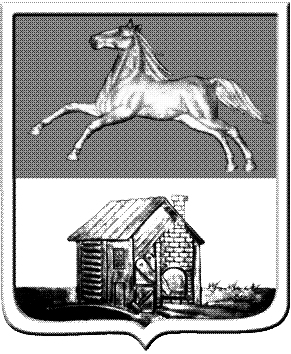 КЕМЕРОВСКАЯ ОБЛАСТЬНОВОКУЗНЕЦКИЙ ГОРОДСКОЙ ОКРУГАДМИНИСТРАЦИЯ ГОРОДА НОВОКУЗНЕЦКАПОСТАНОВЛЕНИЕКЕМЕРОВСКАЯ ОБЛАСТЬНОВОКУЗНЕЦКИЙ ГОРОДСКОЙ ОКРУГАДМИНИСТРАЦИЯ ГОРОДА НОВОКУЗНЕЦКАПОСТАНОВЛЕНИЕКЕМЕРОВСКАЯ ОБЛАСТЬНОВОКУЗНЕЦКИЙ ГОРОДСКОЙ ОКРУГАДМИНИСТРАЦИЯ ГОРОДА НОВОКУЗНЕЦКАПОСТАНОВЛЕНИЕКЕМЕРОВСКАЯ ОБЛАСТЬНОВОКУЗНЕЦКИЙ ГОРОДСКОЙ ОКРУГАДМИНИСТРАЦИЯ ГОРОДА НОВОКУЗНЕЦКАПОСТАНОВЛЕНИЕКЕМЕРОВСКАЯ ОБЛАСТЬНОВОКУЗНЕЦКИЙ ГОРОДСКОЙ ОКРУГАДМИНИСТРАЦИЯ ГОРОДА НОВОКУЗНЕЦКАПОСТАНОВЛЕНИЕКЕМЕРОВСКАЯ ОБЛАСТЬНОВОКУЗНЕЦКИЙ ГОРОДСКОЙ ОКРУГАДМИНИСТРАЦИЯ ГОРОДА НОВОКУЗНЕЦКАПОСТАНОВЛЕНИЕКЕМЕРОВСКАЯ ОБЛАСТЬНОВОКУЗНЕЦКИЙ ГОРОДСКОЙ ОКРУГАДМИНИСТРАЦИЯ ГОРОДА НОВОКУЗНЕЦКАПОСТАНОВЛЕНИЕот№О предоставлении муниципальной поддержки субъектам инвестиционной и производственной деятельности в Новокузнецком городском округеО предоставлении муниципальной поддержки субъектам инвестиционной и производственной деятельности в Новокузнецком городском округеО предоставлении муниципальной поддержки субъектам инвестиционной и производственной деятельности в Новокузнецком городском округеО предоставлении муниципальной поддержки субъектам инвестиционной и производственной деятельности в Новокузнецком городском округеО предоставлении муниципальной поддержки субъектам инвестиционной и производственной деятельности в Новокузнецком городском округеГлава городаС.Н. КузнецовЗаместитель Главы города по экономическим вопросамИ.С. ПрошунинаЗаявительМесто нахождения, место жительства (для ИП)Название инвестиционного проекта, организации-экспортераКадастровый номер земельного участка, на котором планируется реализация проектаСреднесписочная численность работников организацииПлан по созданию постоянных рабочих мест*Средний уровень заработной платы Объем инвестиций*План реализации проекта*Необходимые формы муниципальной поддержкиПланируемая ежегодная выручкаКраткое описание проекта (продукция, технология, состояние рынка, реализация, источники финансирования)*Контактные данныеАДМИНИСТРАЦИЯ__________________ (Расшифровка)МПИНИЦИАТОР ______________________ (Расшифровка) МПНаименование показателя20__ год20__ год20__ год20__ год20__ годПримечаниеОбъем налогов,    
уплаченных в консолидированный бюджет муниципального образования «Новокузнецкий городской округ», тыс. рублей        
в том числе:налог на прибыль организацийналог на доходы физических лицакцизы налог на имущество организаций транспортный налогземельный налог   
УСНдругие налоги и сборыСозданные новые рабочие места (прирост среднесписочной численности), человекСреднемесячная заработная плата, рублей Осуществлено капитальных вложений инвестиции в основной капитал), тыс. рублей Объем отгруженных товаров собственного производства, выполненных работ (услуг) собственными силами (или показатель, характеризующий объем оказанных услуг) Доля выручки от реализации товаров (работ, услуг) в общем объеме выручки за налоговый период (отчетный период) от экспортируемых товаров (работ, услуг), %Прибыль (убыток) до      
налогообложения, тыс. рублей Рентабельность проданных товаров (работ, услуг), % Фонд заработной платы, начисленной работникам списочного состава и внешним совместителям, тыс. рублей Среднесписочная численность работников, человек Наименование проектаНаименование инициатораПотребность в видах инфраструктуры / ресурсов и мощностяхЧисленность работников по состоянию на дату заполнения паспорта, челГрафик создания новых рабочих мест, чел. (показатель средняя численность)Общая стоимость проекта, тыс. руб.График финансирования проекта, тыс. рубНаименование нового инвестиционногопроектаМесто реализации проектаСтруктура затратФинансирование осуществленных затрат по проекту, тыс. рубСтруктура финансирования предстоящих инвестиций в проект, тыс. руб.Прогнозные показатели эффективности проекта (обязательно для уникального инвестиционного проекта)Информация о новом инвестиционном проекте (указать верное утверждение)Информация о новом инвестиционном проекте (указать верное утверждение)Информация о новом инвестиционном проекте (указать верное утверждение)Информация о новом инвестиционном проекте (указать верное утверждение)11Характеристика проектаХарактеристика проекта11Уникальный проект (выпускаемая продукция не имеет аналогов/технология не имеет аналогов) на территории Российской Федерации11Проект имеет аналоги (выпускаемая продукция производится/технология производства имеет аналоги) на территории Российской Федерации11Реконструкция/техническое перевооружение/модернизация и или дооборудование производства22Наличие производственной площадкиНаличие производственной площадки22Площадка находится в собственности, бессрочном пользовании или долгосрочной аренде22Заключен договор аренды площадки менее 12 месяцев22Определено предполагаемое размещение производственной площадки33Наличие собственных средств инициатораНаличие собственных средств инициатора33Подтверждаются наличием средств на расчетных счетах/депозитах инициатора (заимодавца- участника инициатора, участников группы)33Подтверждаются результатами текущей деятельности инициатора (заимодавца - участника инициатора, участников группы)33Подтверждаются ранее произведенные затраты по проекту33Иное (с приложением подтверждающих документов)33Собственные средства отсутствуют /будут вложены за счет будущей прибыли проекта44Подтверждение источников заемных средств (за исключением средств Фонда)Подтверждение источников заемных средств (за исключением средств Фонда)44Заключен договор соответствующий потребностям проекта, ведется финансирование/заемное финансирование не требуется44Заключен договор с отлагательными условиями, финансирование не ведется илиприостановлено44Получено решение займодавца об условиях финансирования, договор не заключен44Заявка на финансирование рассматривается, решения не получено55Покупатели продукции/услуг проектаПокупатели продукции/услуг проекта55Опыт сотрудничества с основными покупателями более года55С основными покупателями заключены договоры55Основные покупатели определены, имеется соглашения о сотрудничестве55Основные покупатели будут определены при реализации проекта66Степень зависимости от покупателейСтепень зависимости от покупателей66Ключевые покупатели легко заменимы или отсутствуют ввиду высокой диверсификацииконтрагентов.66На долю ключевых покупателей приходится не более 30%66Существуют ключевые покупатели (с долей более 30%), потеря взаимоотношений с которымитрудновосполнима77Поставщики сырья/материаловПоставщики сырья/материалов77Опыт сотрудничества с основными поставщиками более года, имеются действующиедоговоры77С основными поставщиками заключены договоры77Основные поставщики определены, имеются соглашения/предложения о сотрудничестве77Основные поставщики будут определены при реализации проекта88Степень зависимости от поставщиковСтепень зависимости от поставщиков88Ключевые поставщики легко заменимы или отсутствуют ввиду высокой диверсификацииконтрагентов88На долю ключевых поставщиков приходится не более 30%88Существуют ключевые поставщиков (с долей более 30%), потеря взаимоотношений скоторыми трудновосполнима99Маркетинговое исследование рынкаМаркетинговое исследование рынка99Маркетинговое исследование проведено с привлечением независимого эксперта99Маркетинговое исследование проведено собственными силами инициатора99Маркетинговое исследование не проводилось1010Наличие бизнес-планаНаличие бизнес-плана1010Бизнес-план подготовлен1010Бизнес-план находится на стадии разработки, имеется рабочая версия1010Бизнес-план отсутствует1111Наличие финансовой моделиНаличие финансовой модели1111Финансовая модель подготовлена1111Финансовая модель находится на стадии разработки, имеется рабочая версия1111Финансовая модель отсутствует1212Наличие ПСДНаличие ПСД1212ПСД подготовлена или не требуется в соответствии с законодательством1212ПСД находится на стадии разработки, договор на разработку ПСД заключен1212ПСД отсутствует1313Проведение экспертизы ПСДПроведение экспертизы ПСД1313Экспертиза ПСД проведена или не требуется в соответствии с законодательством1313Проводится экспертиза ПСД, договор на проведение ПСД заключен1313Экспертиза ПСД не проводиласьСтадии реализации проекта2T11T1…1TnПолучение земельного участка для реализации проектаПолучение технических условий на технологическое присоединениеПроведение инженерных изысканийРазработка проектно-сметной документации по объектам инвестиционного проекта и получение заключения государственной (негосударственной) экспертизы (при необходимости)Получение предварительных условий финансирования от банка, подписание предварительного соглашения о финансировании проекта с соинвесторомЗаключение кредитного соглашения (иного документа, обеспечивающего привлечение заемного финансирования, средств соинвесторов)Подписание договора генерального подряда (при наличии) на строительство объектов в рамках инвестиционного проекта и осуществлениестроительно-монтажных работПодписание договора (контракта) на приобретениеоборудования, его поставка, установка, запускПланируемая дата технологического присоединения(указывается необходимый для реализации проекта срок осуществления технологического присоединенияпо всем видам инфраструктуры, необходимой для реализации проекта)электроснабжениеводоснабжениеводоотведениев т.ч. ливневая канализациятеплоснабжениегазоснабжениесети связитранспортная		инфраструктура	(ввод в эксплуатацию	необходимых	транспортныхобъектов)Ввод объектов инвестиционного проекта в эксплуатацию (при необходимости с указаниемразделения на этапы)Иные ключевые события в ходе реализации нового инвестиционного проекта (заключение контрактов с контрагентами, утверждение нормативных актов,связанных с реализацией проекта и.др.)Ключевое событие 1Ключевое событие nЗаместитель Главы города по экономическим вопросамИ.С. ПрошунинаЗаместитель Главы города по экономическим вопросамИ.С. ПрошунинаКод группировки по ОКВЭД 2Наименование вида экономической деятельности01, за исключением 01.7Растениеводство и животноводство, охота и предоставление соответствующих услуг в этих областях10Производство пищевых продуктов11.07Производство безалкогольных напитков, производство минеральных вод и прочих питьевых вод в бутылках13Производство текстильных изделий14Производство одежды15Производство кожи, изделий из кожи16Обработка древесины и производство изделий из дерева и пробки, кроме мебели, производство изделий из соломки и материалов для плетения17Производство бумаги и бумажных изделий20Производство химических веществ и химических продуктов21Производство лекарственных средств и материалов, применяемых в медицинских целях22Производство резиновых и пластмассовых изделий23.1Производство стекла и изделий из стекла23.31Производство керамических плит и плиток23.32Производство кирпича, черепицы и прочих строительных изделий из обожженной глины23.5Производство цемента, извести и гипса23.6Производство изделий из бетона, цемента и гипса23.99Производство прочей неметаллической минеральной продукции, не включенной в другие группировки26Производство компьютеров, электронных и оптических изделий27Производство электрического оборудования28Производство машин и оборудования, не включенных в другие группировки29Производство автотранспортных средств, прицепов и полуприцепов31Производство мебели32.5Производство медицинских инструментов и оборудования38.32.5Обработка вторичного неметаллического сырья49.31Деятельность сухопутного пассажирского транспорта: внутригородские и пригородные перевозки пассажиров72.1Научные исследования и разработки в области естественных и технических наук77.29.9Прокат прочих бытовых изделий и предметов личного пользования для домашних хозяйств, предприятий и организаций, не включенных в другие группировки82.3Деятельность по организации конференций и выставок86.1Деятельность больничных организаций93.11Деятельность спортивных объектов95.29Ремонт прочих предметов личного потребления и бытовых товаровЗаместитель Главы города по экономическим вопросамИ.С. ПрошунинаВнесено:Внесено:Внесено:Внесено:Внесено:Внесено:П.И.КамбалинСогласовано:Согласовано:И.С. Прошунина (дата поступ. документа)(дата поступ. документа)(дата подписания)(подпись)О.В.Коробов(дата поступ. документа)(дата поступ. документа)(дата подписания)(подпись)Е.В. Шебалина(дата поступ. документа)(дата поступ. документа)(дата подписания)(подпись)Е.Г. Гузеева(дата поступ. документа)(дата поступ. документа)(дата подписания)(подпись)А.А. Довыденко(дата поступ. документа)(дата поступ. документа)(дата подписания)(подпись)Разослано:Разослано:в дело, заместителям Главы города, правовое управление, отдел по работе со СМИ, органы администрации города Новокузнецка, МАУ « Многофункциональный центр города Новокузнецка по предоставлению государственных и муниципальных услуг».в дело, заместителям Главы города, правовое управление, отдел по работе со СМИ, органы администрации города Новокузнецка, МАУ « Многофункциональный центр города Новокузнецка по предоставлению государственных и муниципальных услуг».в дело, заместителям Главы города, правовое управление, отдел по работе со СМИ, органы администрации города Новокузнецка, МАУ « Многофункциональный центр города Новокузнецка по предоставлению государственных и муниципальных услуг».в дело, заместителям Главы города, правовое управление, отдел по работе со СМИ, органы администрации города Новокузнецка, МАУ « Многофункциональный центр города Новокузнецка по предоставлению государственных и муниципальных услуг».в дело, заместителям Главы города, правовое управление, отдел по работе со СМИ, органы администрации города Новокузнецка, МАУ « Многофункциональный центр города Новокузнецка по предоставлению государственных и муниципальных услуг».в дело, заместителям Главы города, правовое управление, отдел по работе со СМИ, органы администрации города Новокузнецка, МАУ « Многофункциональный центр города Новокузнецка по предоставлению государственных и муниципальных услуг».